 Abhilash  Sharma🕾 +918770540163
                                                                                                                 abhi.rated001@gmail.com 
                                                                                                                            L-5 Jawahar Nagar
                                                                                                                      Ratlam (M.P.) -457001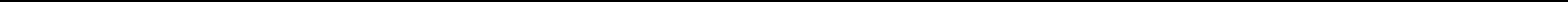 Objective	Seeking a dynamic position as an Engineer in a reputed company which will utilize my technical knowledge and skills.Educational Qualification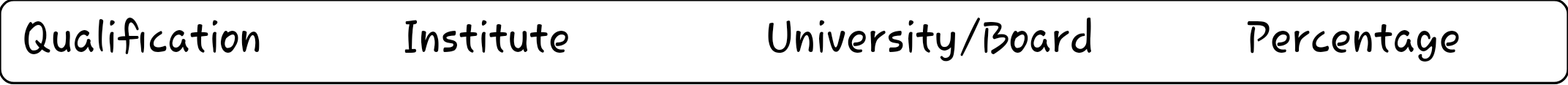 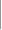 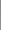 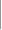 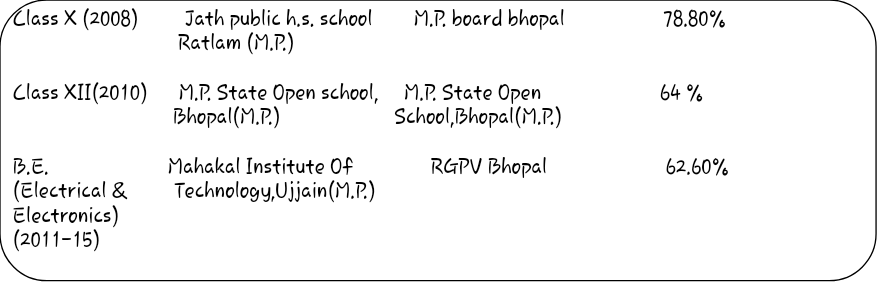 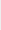 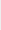 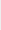 Technical  SkillsC/C+ +Ladder programingMATlab with Image processing and Acquisition,Embedded SystemPLC (Allen Bradly and Simens)SCADA (Intouch)INDUSTRIAL TRAININGIndustrial Training of PLC & SCADA taken from Prolific Systems and Technologies Pvt. Ltd. MumbaiActivities
    
      🢧Enjoy working in a multi-cultural placed and simulating environment.
      🢧Flexible & adaptive to change, resourceful in getting the  job done.
      🢧A team member with strong interpersonal and analytical skills.
      🢧Good Communication skills.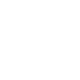 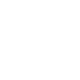 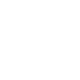 PROJECTSMinor Project-Designing Of Circuit Of Controlling Fan’s Speed By Temprature                                  Sensor(LM35)Major  Project-Automatic Side stand RemoverIntrests and hobbiesSinging, watching movies, swimmimg etc.
     Work ExperienceHaving 4 year teaching experience of General awareness and Quantitive aptitude at home and coaching centres.Personal  information
Name:                               Abhilash SharmaFather's  Name:                 Arun Kumar SharmaFather’s  Occupation:       Retired employee 
Mother’s  Name :             Antim SharmaNationality:		      IndianLanguages:                       English, Hindi,Marital Status:	                 Single
I hereby declare that the above mentioned information is correct up to my knowledge and I bear the responsibility for the correctness of the above mentioned particulars.Place - Ratlam                                                                        Signature-                                                                                       Abhilash Sharma